В рамках проведения всероссийских открытых уроков культуры безопасности в 2024 году в нашей школе прошли уроки, приуроченный ко Всемирному Дню гражданской обороны. Уроки посетил сотрудник МЧС ‍п/п-к Акулова Н. В., которая продемонстрировала ученикам работу аппарата СИЗОД (средство индивидуальной защиты органов дыхания). Также она рассказала ребятам о правилах поведения при чрезвычайных ситуациях различного характера, раскрыла понятие что такое МЧС, напомнила детям ещё раз телефоны экстренных служб. В конце встречи был показан фильм о неравнодушных людях, которые приходят на помощь и тем самым спасают сотни жизней. Надеемся, что полученные сегодня знания помогут ребятам грамотно оценивать опасные и вредные факторы среды обитания человека, находить способы защиты от них, уметь защищать свою жизнь и здоровье, оказывать само- и взаимопомощь.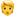 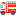 